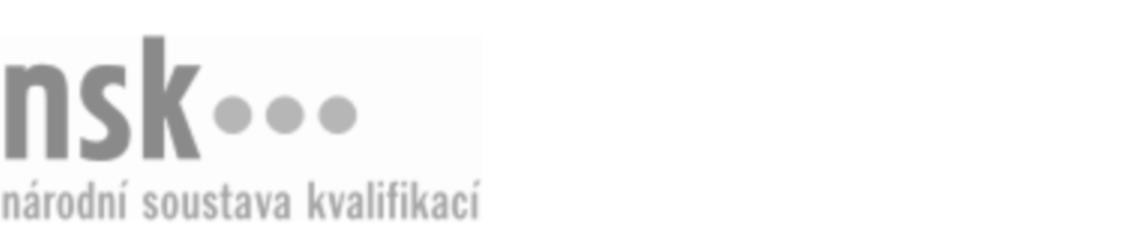 Kvalifikační standardKvalifikační standardKvalifikační standardKvalifikační standardKvalifikační standardKvalifikační standardKvalifikační standardKvalifikační standardNástrojař/nástrojařka pro řezné nástroje (kód: 23-014-H) Nástrojař/nástrojařka pro řezné nástroje (kód: 23-014-H) Nástrojař/nástrojařka pro řezné nástroje (kód: 23-014-H) Nástrojař/nástrojařka pro řezné nástroje (kód: 23-014-H) Nástrojař/nástrojařka pro řezné nástroje (kód: 23-014-H) Nástrojař/nástrojařka pro řezné nástroje (kód: 23-014-H) Nástrojař/nástrojařka pro řezné nástroje (kód: 23-014-H) Autorizující orgán:Ministerstvo průmyslu a obchoduMinisterstvo průmyslu a obchoduMinisterstvo průmyslu a obchoduMinisterstvo průmyslu a obchoduMinisterstvo průmyslu a obchoduMinisterstvo průmyslu a obchoduMinisterstvo průmyslu a obchoduMinisterstvo průmyslu a obchoduMinisterstvo průmyslu a obchoduMinisterstvo průmyslu a obchoduMinisterstvo průmyslu a obchoduMinisterstvo průmyslu a obchoduSkupina oborů:Strojírenství a strojírenská výroba (kód: 23)Strojírenství a strojírenská výroba (kód: 23)Strojírenství a strojírenská výroba (kód: 23)Strojírenství a strojírenská výroba (kód: 23)Strojírenství a strojírenská výroba (kód: 23)Strojírenství a strojírenská výroba (kód: 23)Týká se povolání:NástrojařNástrojařNástrojařNástrojařNástrojařNástrojařNástrojařNástrojařNástrojařNástrojařNástrojařNástrojařKvalifikační úroveň NSK - EQF:333333Odborná způsobilostOdborná způsobilostOdborná způsobilostOdborná způsobilostOdborná způsobilostOdborná způsobilostOdborná způsobilostNázevNázevNázevNázevNázevÚroveňÚroveňDodržování bezpečnosti práce, správné používání pracovních pomůcekDodržování bezpečnosti práce, správné používání pracovních pomůcekDodržování bezpečnosti práce, správné používání pracovních pomůcekDodržování bezpečnosti práce, správné používání pracovních pomůcekDodržování bezpečnosti práce, správné používání pracovních pomůcek33Orientace v normách a v technických podkladech pro zhotovování, údržbu a opravy nástrojů, nářadí a výrobních pomůcekOrientace v normách a v technických podkladech pro zhotovování, údržbu a opravy nástrojů, nářadí a výrobních pomůcekOrientace v normách a v technických podkladech pro zhotovování, údržbu a opravy nástrojů, nářadí a výrobních pomůcekOrientace v normách a v technických podkladech pro zhotovování, údržbu a opravy nástrojů, nářadí a výrobních pomůcekOrientace v normách a v technických podkladech pro zhotovování, údržbu a opravy nástrojů, nářadí a výrobních pomůcek33Volba postupu práce, potřebných nástrojů, pomůcek a pomocných hmot pro provádění nástrojařských, ryteckých a nožířských operacíVolba postupu práce, potřebných nástrojů, pomůcek a pomocných hmot pro provádění nástrojařských, ryteckých a nožířských operacíVolba postupu práce, potřebných nástrojů, pomůcek a pomocných hmot pro provádění nástrojařských, ryteckých a nožířských operacíVolba postupu práce, potřebných nástrojů, pomůcek a pomocných hmot pro provádění nástrojařských, ryteckých a nožířských operacíVolba postupu práce, potřebných nástrojů, pomůcek a pomocných hmot pro provádění nástrojařských, ryteckých a nožířských operací33Provádění funkčních zkoušek nástrojů, nářadí, přípravků, měřidel a pomůcek a jejich částíProvádění funkčních zkoušek nástrojů, nářadí, přípravků, měřidel a pomůcek a jejich částíProvádění funkčních zkoušek nástrojů, nářadí, přípravků, měřidel a pomůcek a jejich částíProvádění funkčních zkoušek nástrojů, nářadí, přípravků, měřidel a pomůcek a jejich částíProvádění funkčních zkoušek nástrojů, nářadí, přípravků, měřidel a pomůcek a jejich částí33Měření a kontrola délkových rozměrů, geometrických tvarů, vzájemné polohy prvků a jakosti povrchuMěření a kontrola délkových rozměrů, geometrických tvarů, vzájemné polohy prvků a jakosti povrchuMěření a kontrola délkových rozměrů, geometrických tvarů, vzájemné polohy prvků a jakosti povrchuMěření a kontrola délkových rozměrů, geometrických tvarů, vzájemné polohy prvků a jakosti povrchuMěření a kontrola délkových rozměrů, geometrických tvarů, vzájemné polohy prvků a jakosti povrchu33Měření a kontrola délkových rozměrů, geometrických tvarů, vzájemné polohy prvků a jakosti povrchu s využitím měřicích a kontrolních zařízeníMěření a kontrola délkových rozměrů, geometrických tvarů, vzájemné polohy prvků a jakosti povrchu s využitím měřicích a kontrolních zařízeníMěření a kontrola délkových rozměrů, geometrických tvarů, vzájemné polohy prvků a jakosti povrchu s využitím měřicích a kontrolních zařízeníMěření a kontrola délkových rozměrů, geometrických tvarů, vzájemné polohy prvků a jakosti povrchu s využitím měřicích a kontrolních zařízeníMěření a kontrola délkových rozměrů, geometrických tvarů, vzájemné polohy prvků a jakosti povrchu s využitím měřicích a kontrolních zařízení33Provádění výpočtů rozměrů, úhlů a zaoblení strojních součástí a polotovarůProvádění výpočtů rozměrů, úhlů a zaoblení strojních součástí a polotovarůProvádění výpočtů rozměrů, úhlů a zaoblení strojních součástí a polotovarůProvádění výpočtů rozměrů, úhlů a zaoblení strojních součástí a polotovarůProvádění výpočtů rozměrů, úhlů a zaoblení strojních součástí a polotovarů33Určování opotřebení či závad nástrojů, nářadí, přípravků a měřidel a jejich částí, rozhodování o způsobu jejich opravy či renovaceUrčování opotřebení či závad nástrojů, nářadí, přípravků a měřidel a jejich částí, rozhodování o způsobu jejich opravy či renovaceUrčování opotřebení či závad nástrojů, nářadí, přípravků a měřidel a jejich částí, rozhodování o způsobu jejich opravy či renovaceUrčování opotřebení či závad nástrojů, nářadí, přípravků a měřidel a jejich částí, rozhodování o způsobu jejich opravy či renovaceUrčování opotřebení či závad nástrojů, nářadí, přípravků a měřidel a jejich částí, rozhodování o způsobu jejich opravy či renovace33Ruční obrábění a zpracovávání kovových materiálů a plastů řezáním, stříháním, pilováním, vrtáním, broušením a ohýbánímRuční obrábění a zpracovávání kovových materiálů a plastů řezáním, stříháním, pilováním, vrtáním, broušením a ohýbánímRuční obrábění a zpracovávání kovových materiálů a plastů řezáním, stříháním, pilováním, vrtáním, broušením a ohýbánímRuční obrábění a zpracovávání kovových materiálů a plastů řezáním, stříháním, pilováním, vrtáním, broušením a ohýbánímRuční obrábění a zpracovávání kovových materiálů a plastů řezáním, stříháním, pilováním, vrtáním, broušením a ohýbáním33Orýsování součástí a polotovarů s použitím měřidel, rýsovačského nářadí, pomůcek, přístrojůOrýsování součástí a polotovarů s použitím měřidel, rýsovačského nářadí, pomůcek, přístrojůOrýsování součástí a polotovarů s použitím měřidel, rýsovačského nářadí, pomůcek, přístrojůOrýsování součástí a polotovarů s použitím měřidel, rýsovačského nářadí, pomůcek, přístrojůOrýsování součástí a polotovarů s použitím měřidel, rýsovačského nářadí, pomůcek, přístrojů33Úpravy a dokončování povrchů částí nástrojů a nářadí broušením a leštěnímÚpravy a dokončování povrchů částí nástrojů a nářadí broušením a leštěnímÚpravy a dokončování povrchů částí nástrojů a nářadí broušením a leštěnímÚpravy a dokončování povrchů částí nástrojů a nářadí broušením a leštěnímÚpravy a dokončování povrchů částí nástrojů a nářadí broušením a leštěním33Slícovávání částí nástrojů, přípravků, měřidel a pomůcek, jejich ustavování, sestavování, justáž a fixaceSlícovávání částí nástrojů, přípravků, měřidel a pomůcek, jejich ustavování, sestavování, justáž a fixaceSlícovávání částí nástrojů, přípravků, měřidel a pomůcek, jejich ustavování, sestavování, justáž a fixaceSlícovávání částí nástrojů, přípravků, měřidel a pomůcek, jejich ustavování, sestavování, justáž a fixaceSlícovávání částí nástrojů, přípravků, měřidel a pomůcek, jejich ustavování, sestavování, justáž a fixace33Mísení vícesložkových hmot a jejich používání při výrobě a opravách nástrojů, přípravků, měřidel a pomůcekMísení vícesložkových hmot a jejich používání při výrobě a opravách nástrojů, přípravků, měřidel a pomůcekMísení vícesložkových hmot a jejich používání při výrobě a opravách nástrojů, přípravků, měřidel a pomůcekMísení vícesložkových hmot a jejich používání při výrobě a opravách nástrojů, přípravků, měřidel a pomůcekMísení vícesložkových hmot a jejich používání při výrobě a opravách nástrojů, přípravků, měřidel a pomůcek33Opravování a renovace řezných a tvářecích nástrojů, nářadí, přípravků a měřidelOpravování a renovace řezných a tvářecích nástrojů, nářadí, přípravků a měřidelOpravování a renovace řezných a tvářecích nástrojů, nářadí, přípravků a měřidelOpravování a renovace řezných a tvářecích nástrojů, nářadí, přípravků a měřidelOpravování a renovace řezných a tvářecích nástrojů, nářadí, přípravků a měřidel33Ošetřování a údržba obráběcích strojů, nářadí, nástrojů a pomůcekOšetřování a údržba obráběcích strojů, nářadí, nástrojů a pomůcekOšetřování a údržba obráběcích strojů, nářadí, nástrojů a pomůcekOšetřování a údržba obráběcích strojů, nářadí, nástrojů a pomůcekOšetřování a údržba obráběcích strojů, nářadí, nástrojů a pomůcek33Obsluha soustruhů, vrtaček, vyvrtávaček a brusekObsluha soustruhů, vrtaček, vyvrtávaček a brusekObsluha soustruhů, vrtaček, vyvrtávaček a brusekObsluha soustruhů, vrtaček, vyvrtávaček a brusekObsluha soustruhů, vrtaček, vyvrtávaček a brusek22Obsluha frézek, hoblovek a obrážečekObsluha frézek, hoblovek a obrážečekObsluha frézek, hoblovek a obrážečekObsluha frézek, hoblovek a obrážečekObsluha frézek, hoblovek a obrážeček22Ostření nástrojů na nástrojových bruskáchOstření nástrojů na nástrojových bruskáchOstření nástrojů na nástrojových bruskáchOstření nástrojů na nástrojových bruskáchOstření nástrojů na nástrojových bruskách33Nástrojař/nástrojařka pro řezné nástroje,  28.03.2024 20:27:51Nástrojař/nástrojařka pro řezné nástroje,  28.03.2024 20:27:51Nástrojař/nástrojařka pro řezné nástroje,  28.03.2024 20:27:51Nástrojař/nástrojařka pro řezné nástroje,  28.03.2024 20:27:51Strana 1 z 2Strana 1 z 2Kvalifikační standardKvalifikační standardKvalifikační standardKvalifikační standardKvalifikační standardKvalifikační standardKvalifikační standardKvalifikační standardPlatnost standarduPlatnost standarduPlatnost standarduPlatnost standarduPlatnost standarduPlatnost standarduPlatnost standarduStandard je platný od: 21.10.2022Standard je platný od: 21.10.2022Standard je platný od: 21.10.2022Standard je platný od: 21.10.2022Standard je platný od: 21.10.2022Standard je platný od: 21.10.2022Standard je platný od: 21.10.2022Nástrojař/nástrojařka pro řezné nástroje,  28.03.2024 20:27:51Nástrojař/nástrojařka pro řezné nástroje,  28.03.2024 20:27:51Nástrojař/nástrojařka pro řezné nástroje,  28.03.2024 20:27:51Nástrojař/nástrojařka pro řezné nástroje,  28.03.2024 20:27:51Strana 2 z 2Strana 2 z 2